CONVENIOS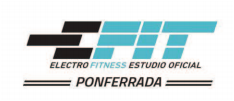 Centro Electro Estimulación EFIT C/Doctor Fleming, 13, bajoPonferrada 24402Tel. 601009392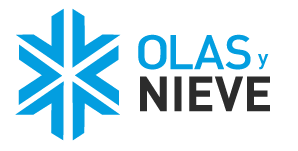 Agencia de ViajesC/La Alameda, 11. León. Tel. 987232315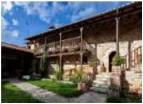 Casa Rural ValdepielagoC/ Dña. Máxima López, 24847, León. Tel. 609813301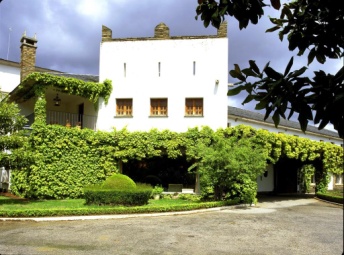 Parador de Villafranca del BierzoAv. Calvo Sotelo, 2824500 Villafranca (León)Tel. 987540175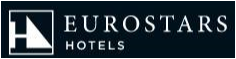 C/Velázquez, 18, 24005 LeónTel. 987208520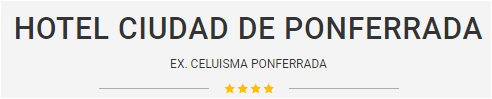 Av. Ronda Norte, 5Ponferrada 24400Tel. 987407102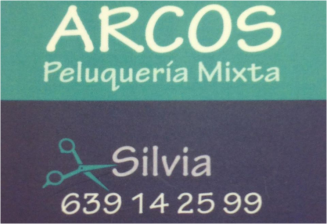 C/ San Pedro, 1 - Astorgapeluqueriaarcosastorga@gmail.com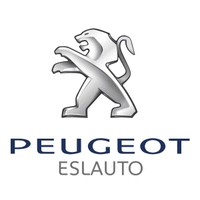 ConcesionarioAv. Madrid, 107, Puente Castro (León).Tel. 987201351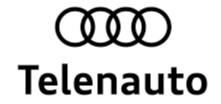  ConcesionarioCtra. León-Astorga km. 4,524010 Trobajo del CaminoTel. 987840162Móvil 629619940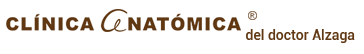 C/ Colón, 4. 24001 LeónTel. 987233698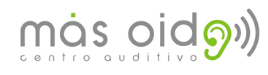 Centro AuditivoC/San Agustín, 2, 24002 León. Tel. 987244498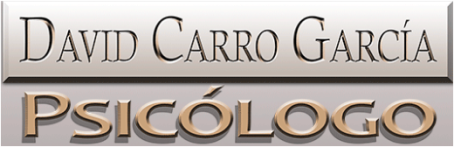 Despacho de PsicologíaC/Renueva, 4. 24002 LeónTel.987239342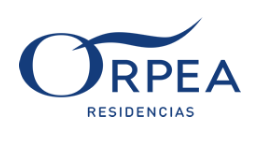 Residencia de AncianosC/ Primero de Mayo, 324008 LeónTel. 987804463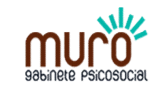 Gabinete PsicosocialC/ Villa Benavente, 1024004 LeónTel. 601385534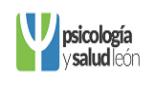 Gabinete de PsicologíaC/ Cardenal Lorenzana, 124001 LeónTel. 668849861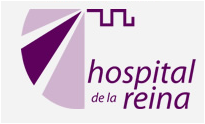 C/ Hospital, 28. 24401 PonferradaTel 987409109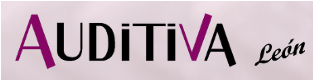 C/ Fray Luis de León, 2724005 LeónTel. 987035730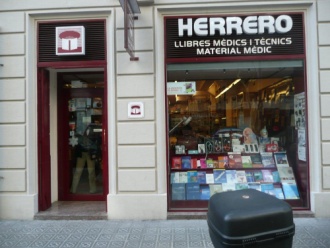 Librería HerreroC/Provença, 14008029 BarcelonaTel. 934514393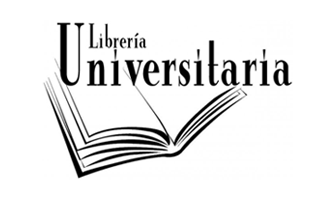 Librería UniversitariaGran Vía de San Marcos, 324001 LeónTel. 987241511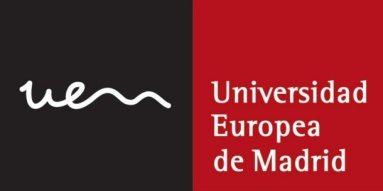 C/ Tajo, s/n. 28670 Villaviciosa de Odón, Madrid.Tel. 902232350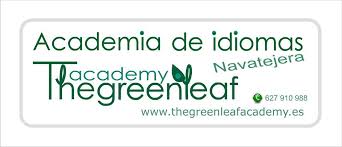 Av. Libertad, 23Navatejera, León.Tel. 987287201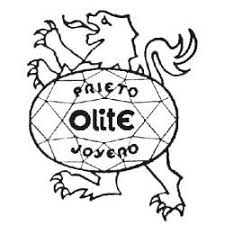 Joyería Prieto OliteAv. San Andrés, 5, 24009 LeónTel. 987246452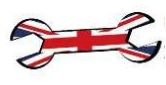 El Taller de InglésAv. Emilio Hurtado. Local 324007 LeónTel. 696213471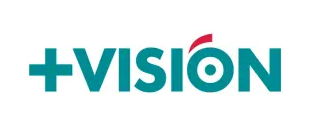 Camino de Santiago. Ponferrada Tel. 987423423Centro C. El Rosal, PonferradaTel. 987427288Centro C. Espacio LeónTel.987227421Crucero. LeónTel.987233053San Mamés. LeónTel. 987242924Ordoño. LeónTel.987234254Velázquez. LeónTel. 987258908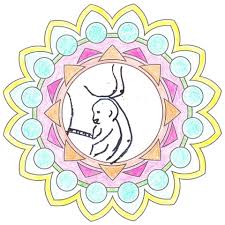 PRECRIANZAPreparación para la maternidad, Masaje Infantil, Asesoramiento en lactancia materna.C/ La Luz, 2.24010 San Andrés del Rabanedo, León.Tel. 669232865Agrupación Mutual AseguradoraFuero, 9. 24001 LeónTel. 625158255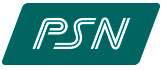 Agencia de SegurosC/ Ramón y Cajal, 27, 1º A24002 LeónTel. 987235162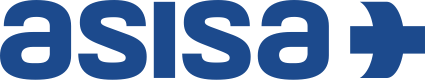 Seguros de SaludC/ Villa Benavente, 8, bajo24004 LeónTel. 987230907CeladecoraciónC/ El Ferrol, 22.24010 Trobajo del Camino - León10% descuento en los siguientes servicios:Aplicación de todo tipo de pinturasColocación de papeles pintadosEliminación de goteléLijado y barnizado Acuchillamiento de parquetsColocación de parquets, suelos plásticos, corchos, frisos....	